ÅRSPLAN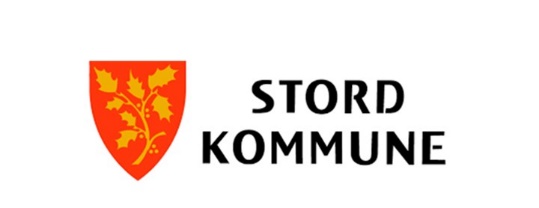 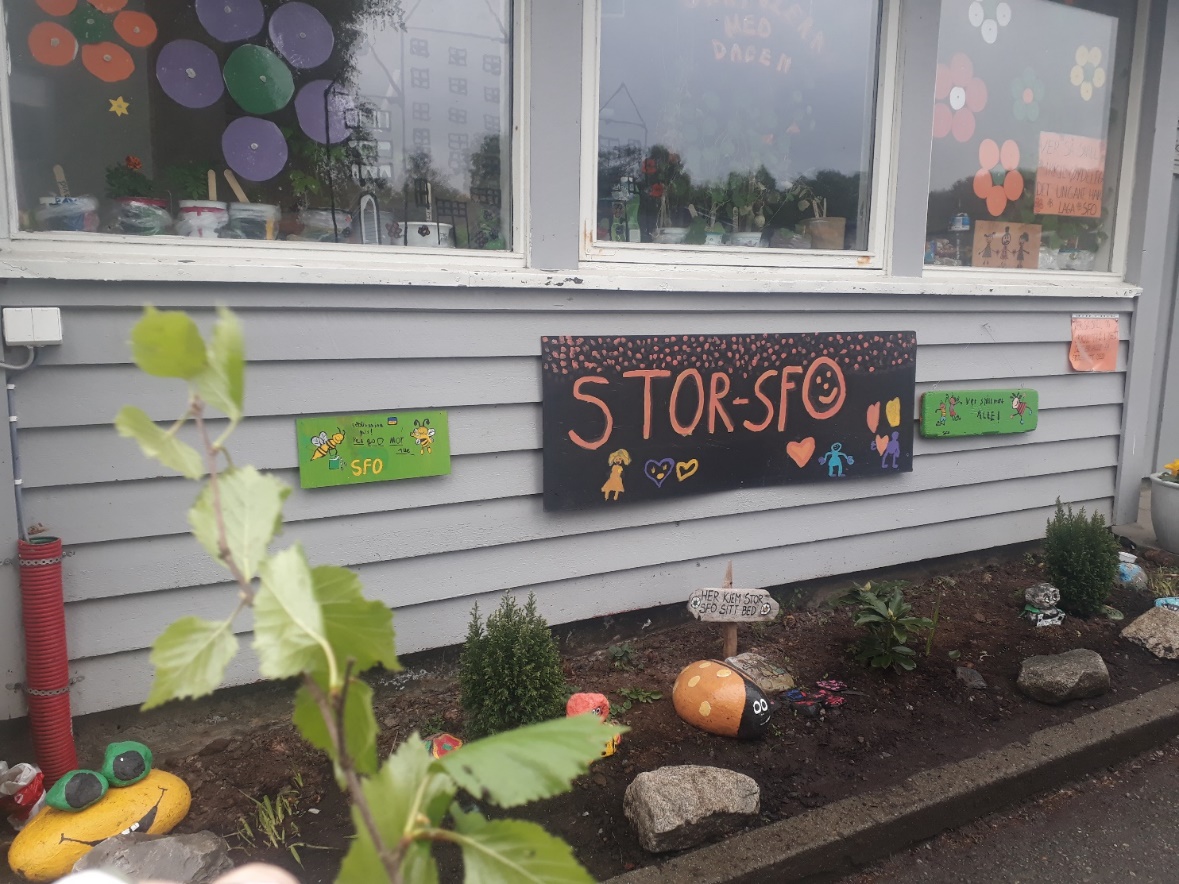 Langeland skulefritidsordning (SFO)2023/20241.0 Innleiing 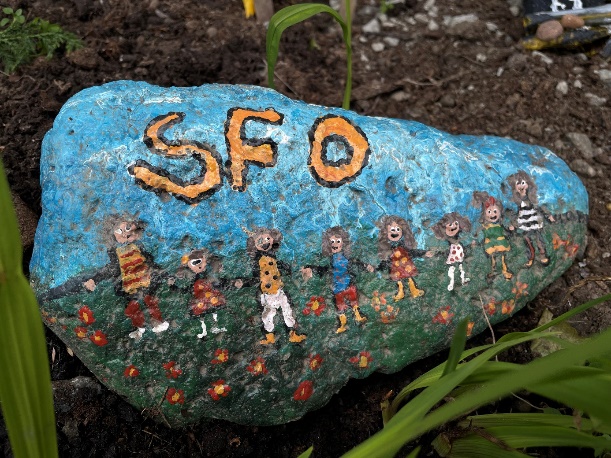 Skulefritidsordning (SFO) er eit inkluderande omsorgs- og fritidstilbod for elevar på 1.-4. trinn i grunnskulen. I tillegg gjeld ordninga også for elevar med særskilte behov på 5.-7. trinn. Tilbodet vert gitt utanom den obligatoriske skuledagen.Innhald og aktivitet skal utformast i samarbeid med barna og dei føresette og ha hovudvekt på leik, kultur- og fritidsaktivitetar med utgangspunkt i alder, funksjonsnivå og interesse hjå barna. SFO kan og ha ei læringsstøttande rolle. Barn med særskilte behov skal gjevast gode utviklingsvilkår. Barna skal få omsorg og tilsyn på SFO, og alle skal kjenna seg trygge. SFO skal vera ein vennskaps-arena der band vert knytt, og alle kjenner seg inkludert. Rammeplan for skulefritidsordninga (SFO), Kunnskapsløftet 2020, opplæringslova og vedtekter for skulefritidsordninga (SFO) i Stord kommune ligg til grunn for organisering og planlegging ved Langeland skulefritidsordning (SFO).Med utgangspunkt i gjeldande lovverk og planar har me utarbeida årsplan for Langeland skulefritidsordning (SFO). Rammeplan for skulefritidsordninga var gjeldande frå 1.8.2021. Årsplanen skal synleggjera arbeidet vårt med å omsetja verdigrunnlaget i rammeplanen til praksis. Årsplanen skal også gje informasjon til føresette og andre interesserte om arbeidet vårt, samtidig som den skal vera eit arbeidsreiskap for dei tilsette.2.0 Verdigrunnlaget til skulefritidsordninga SFO skal byggje sin praksis på grunnleggjande verdiar som er felles for barnehage, skule og SFO. 3.0 Innhaldet i skulefritidsordninga 5.0 Årshjul Langeland skulefritidsordning6.0 Samarbeid i skulefritidsordninga Rammeplanen sitt mål for samarbeid: Omsynet til barnas beste skal liggje til grunn når SFO samarbeider med foreldre, skule, barnehage og andre offentlege instansar. Samarbeidet vil mellom anna gjer overgangen frå barnehage til skule betre, gje alle barn eit heilskapleg og samordna tenestetilbod, og bidra til betre oppfølging av elevar med særskilde behov.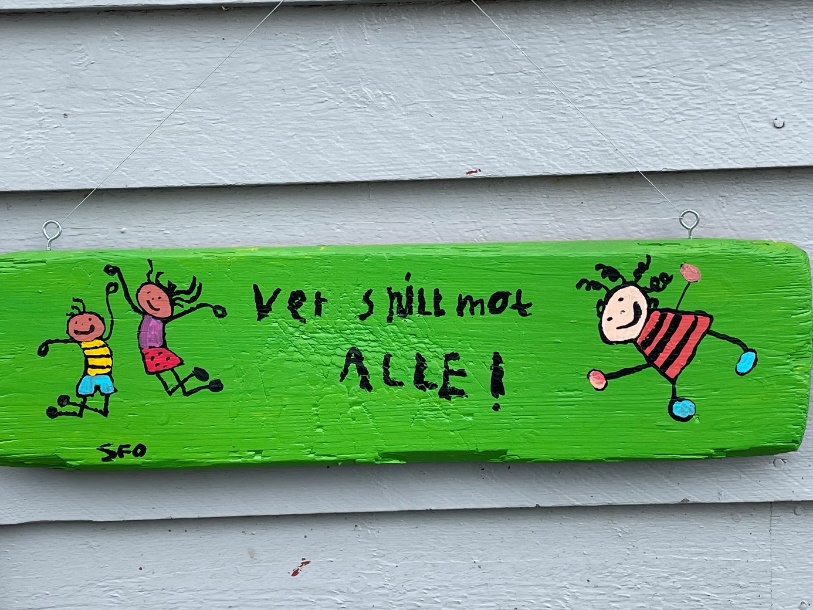 6.1 Foreldresamarbeid Det viktigaste i foreldresamarbeidet er den daglege kontakten. Me ynskjer at de leverer og hentar barnet dykkar i byrjinga av skuleåret. Då kan me bli kjent med dykk og utveksle informasjon om korleis dagen har vore og barnet sin trivnad på SFO. Det er viktig at me får beskjed via foreldreappen Visma dersom det er andre enn foreldre/føresette som skal hente barnet. Dersom barnet skal ha fri frå ettermiddags-SFO skal det sendast melding i Visma både til kontaktlærar og SFO. Informasjon til foreldre/føresette vert gitt via ranselpost, mail og Visma Flyt Skole. Det er to foreldremøte i året. Eitt på førskuledagane for nye foreldre, og eitt på hausten for alle foreldre. 6.2 Samarbeid med skulen Eit godt samarbeid med skulen er viktig for å gje barna eit heilskapleg tilbod. Dei tilsette på SFO får informasjon av skulen om barna som skal ha SFO-plass før skuleåret startar. Denne informasjonen gjer at me kan møte nye elevar ut frå deira føresetnadar og behov. I samarbeidet med skulen har me fokus på at me skal snakke saman om felles barn. Då trur me at me kan skape eit mest mogleg heilskapleg tilbod for elevane våre. Me ynskjer alle det same, å gjera dagane til barna gode. SFO held til i klasseromma til elevane. Me treng difor også å samarbeide med skulen kring bruken av romma. Me avtaler kva som er skulen sitt utstyr/leiker, og kva som er SFO sitt utstyr/leiker og kva utstyr/leiker som er felles for skule og SFO. Me fordeler også veggplassen i klasseromma. SFO nyttar også bibliotek, sløydsal, gymsal og uteområdet til skulen. Rektor har det administrative, faglege, pedagogiske og økonomiske ansvaret for SFO, og SFO-leiar har jamnlege møter med rektor. SFO-leiar deltek på samarbeidsmøte ved skulen i saker som gjeld SFO primært. Nesten alle som arbeider på SFO, jobbar også i skulen. Det er trygt og godt for barna å møte dei same vaksne på skule og SFO.6.3 Samarbeid med andre I løpet av året samarbeider me med fleire andre skular. Me har elevar frå ungdomskulane i arbeidsveke, me har elevar i praksis frå Fitjar Vidaregåande skule, elevar frå idrettslinja og studentar frå Høgskulen på Vestlandet. Dersom me er uroa for nokre barn, har me som jobbar på SFO meldeplikt til barnevernet, på lik linje med tilsette i barnehage og skule.6.4 PersonalsamarbeidFor at me skal få til ein god kvardag for barna på SFO er det viktig at dei tilsette på SFO har tid til å snakke saman om felles elevar, og legge planar for SFO-gruppa si. SFO-gruppene og avdelingsleiarane har SFO-møte anna kvar veke. I tillegg har me tre kveldsmøter i løpet av skuleåret. Kveldsmøtene vert brukt til kurs og kompetanseheving for personalet.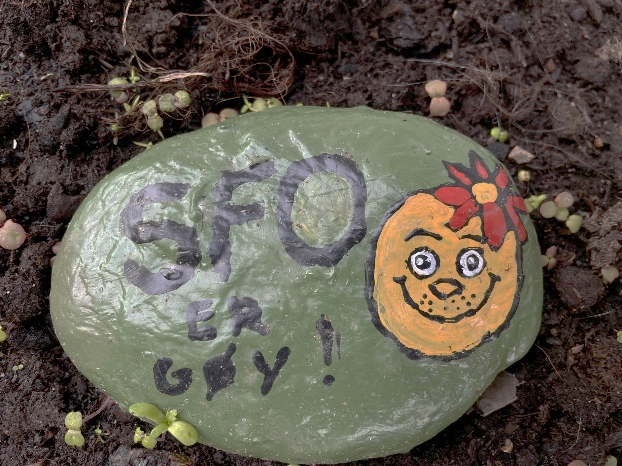 7.0 Praktisk informasjon 7.1 Tilsette ved Langeland SFO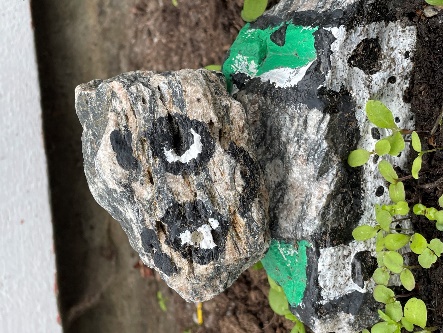 7.2 Telefonnummer til SFO-gruppene1. trinn SFO/morgon-SFO: 47 70 24 622. trinn SFO: 47 68 03 65   3.-4. trinn SFO: 97 78 92 83Mail SFO-leiar: jane.ostrem@stord.kommune.no7.3 DagsrytmeMorgon-SFO: Barna kan koma mellom kl. 06.45 og 08.15. Ein treng ikkje melda fråvær for barn som ikkje kjem på morgon-SFO. Felles måltid 07.30. Inneleik 06.45-08.15 og uteleik 08.15-08.30. Ettermiddags-SFO: Me startar SFO-tida med ei samlingsstund for å ynskja barna velkomen, og for å få ei oversikt over kven som er til stades. Etterpå er det måltid. Barna må ha med seg eigen matpakke til SFO. Foreldre kan bestille mjølk til SFO-måltidet. Etter måltidet er det frileik og tilrettelagte aktivitetar inne eller ute.7.4 KledeBarna må ha både regnklede og varme klede med seg på skule/ SFO. Me er ute kvar dag. Skule og SFO har felles bytekorg. Det er lurt å sjekke bytekorga med jamne mellomrom.7.5 Informasjon om søking, endring og oppseiing av SFO-plass og prisarSøknad, endring og oppseiing av SFO-plass skal gjerast via Visma Flyt Skole: https://skole.visma.com/stord/Account/Login?returnUrl=%2Fstord%2FAccount%2FLogOffI Vedtekter for skulefritidsordninga (SFO) i Stord kommune finn de informasjon om oppseiingstid og prisar: https://www.stord.kommune.no/skulefritidsordning-sfo.428232.36tba9a2.tct.htmlLenkje til Rammeplan for Skulefritidsordninga: https://www.udir.no/utdanningslopet/sfo/rammeplan/2.1 Eigenverdien til barndommenBarndommen har ein eigenverdi, og SFO skal, i samarbeid og forståing med heimen, dekkje behovet barna har for omsorg og tilsyn, samtidig som det blir gitt rik moglegheit for meiningsfull fritid og leik. 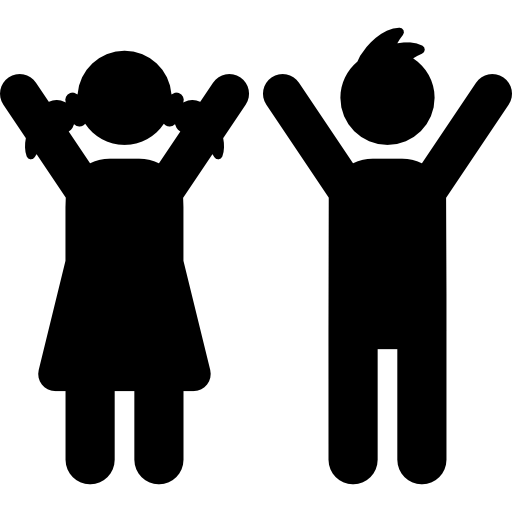 SFO skal bidra til trivsel og glede i sjølvvald leik og tilrettelagde aktivitetar, og gi rom for rekreasjon og kvile. Barnets beste skal alltid vere eit grunnleggjande omsyn. Barn har alltid rett til å uttale seg om forhold som gjeld dei, og synspunkta til barnet skal vektleggjast i samsvar med alder og modenskap. SFO skal bidra til barna si meistring og oppleving av eigenverd.På Langeland SFO har me fokus på overgangen barnehage-skule. Me ynskjer å trygga nye elevar med å møta dei på ein omsorgsfull måte. Me set av god tid til tilvenning, sjølvvald leik, og tilrettelagte aktivitetar. På «barnemøte» har barna moglegheit til å koma med innspel og ynskje om korleis kvardagen deira skal vera på SFO.2.2 Tryggleik, omsorg og trivselSFO skal ivareta og møte behovet som barna har for omsorg, tryggleik, trivsel, tilhøyrsle og anerkjenning. Omsorg er ein føresetnad for barn sin tryggleik og trivsel og for utvikling av empati. I SFO skal kvart enkelt barn bli sett og få støtte til å utvikle empati og vise omsorg for andre. Barn skal både få omsorg og givast moglegheiter for å gi omsorg. SFO skal fremje den fysiske og psykiske helsa til barna og bidra til at dei opplever glede og meistring. SFO skal støtte utviklinga av trygge og gode relasjonar barna imellom, mellom barna og personalet og mellom personalet og foreldra til barna. SFO skal fremje inkludering og bidra til at alle barna har moglegheit til å utvikle vennskap. Barna skal få støtte til å meistre motgang, handtere utfordringar og bli kjende med eigne og andre sine kjensler. Barna skal ha moglegheit til både aktivitet og kvile i løpet av tida dei er på SFO.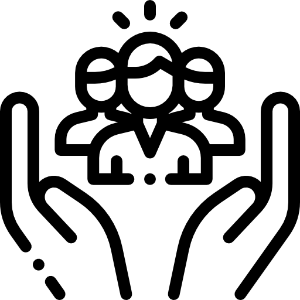 På Langeland SFO skal me vera trygge og tydelege vaksne som ser og lyttar til barna. Me skal vise interesse for barna sin bakgrunn og situasjon, og anerkjenne deira kjensler. Me legg vekt på at alle barna skal ha vener, og me skal vera vaksne som engasjerer og involverer oss i barna sin leik. Me skal observere barn sin leik, og oppfordre barna til å inkludere fleire barn i eigen leik. Me skal gje mykje ros, og leia fellesaktivitetar som inkluderer alle barna på SFO. 2.3 Mangfald og inkluderingRespekt for ulikskap og anerkjenning av mangfald skal leggjast til grunn for arbeidet i SFO. Gjennom å anerkjenne dei ulike føresetnadene, perspektiva og erfaringane til barn kan SFO bidra til at barna får utvikle eit positivt forhold til seg sjølv og eigen og andre sin kultur og erfaringsbakgrunn. SFO skal leggje til rette for at samiske barn kan ta vare på og utvikle språket sitt og kulturen sin.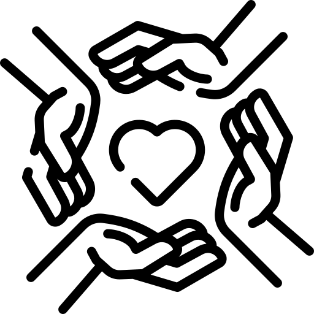 På Langeland SFO skal alle barna få delta i fellesskapet ut frå sine føresetnadar, og me skal respektere ulikskap. Alle er forskjellige, dei har ulike behov, og må møtast på ulike måtar. Me ser på mangfald som ein ressurs. Me ynskjer å inkludere alle barn, slik at dei opplever at dei er ein del av eit fellesskap. Det vil me gjer ved å nemne namna til barna høgt og ofte, og å setja oss inn i bakgrunnen til barna.2.4 Skaparglede, engasjement og utforskartrongVed å ta utgangspunkt i skapargleda, engasjementet og utforskartrongen til barna skal SFO gi ei god ramme for heilskapleg utvikling og læring. Læring i SFO går først og fremst føre seg gjennom leik, sjølvvalte aktivitetar og samhandling med andre barn og med personalet i SFO. SFO skal anerkjenne at å leike er ein typisk veremåte blant barn, og at leiken har ein eigenverdi. SFO skal prioritere tid og rom for leik.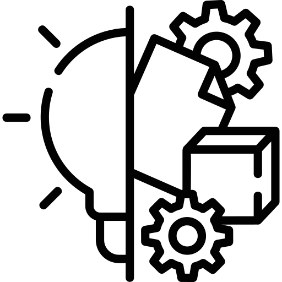 På Langeland SFO har me leiker og utstyr lett tilgjengeleg for å stimulere til skaparglede, engasjement og utforskartrong. Me har t.d. doktorutstyr, verktøysett og utkledningsklede. Me vaksne skal oppmuntre til kreativ bruk av leiker og materiale, og tenkje at planlegging av leik og kreative prosessar er like viktig som produktet. Barna skal få mykje tid til den frie leiken på SFO, både inne og ute. 2.5 Demokrati og fellesskapSFO skal fremje demokrati, motarbeide alle former for diskriminering og byggje verksemda si på prinsippet om likestilling og likeverd. SFO skal bidra til at barn møter og ser verdien av eit likestilt samfunn der alle har moglegheit til å bli sett og høyrd. Barna skal oppmuntrast til deltaking i fellesskapet. Barna skal få støtte til å inkludere andre sine perspektiv, handtere meiningsbrytningar og respektere usemje og finne felles løysingar. Gjennom å delta i fellesskap får barna øve på å tilpasse seg andre, men og setje eigne grenser og uttrykkje eigne behov. Barn har rett til medverknad tilpassa deira alder og føresetnader, inkludert i arbeidet for eit trygt og godt fysisk og psykososialt miljø.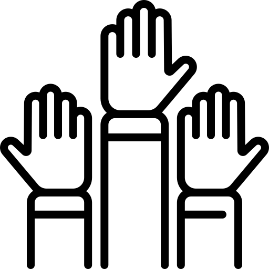 På Langeland SFO skal barna få oppleve at røysta deira vert høyrd. Me har faste barnemøter der barna får koma med innspel til kva leiker me evt. skal kjøpe, og kva aktivitetar me kan ha på SFO. Me har også samtalar med barna om korleis dei har det på SFO. Me har fokus på vennskap og at alle skal få vera med. Me har SFO-reglar, snakkar om korleis me er mot kvarandre og jobbar førebyggjande mot mobbing. Barna får velgje kva aktivitetar dei vil gjera når dei er på SFO, og om dei vil vera ute eller inne. Me har «rullering» på kjekke aktivitetar, og fellesaktivitetar som tur og gym. 2.6 Berekraftig utviklingBerekraftig utvikling omfattar samanhengen mellom sosiale, økonomiske og miljømessige forhold. SFO skal støtte opp under verdiar, haldningar og handlingar som fremjar ei berekraftig utvikling. SFO skal støtte barna i å utvikle naturglede og å ta vare på seg sjølv, kvarandre og naturen. SFO skal oppmuntre barn til å reflektere og handle etisk og miljøbevisst, vise solidaritet og ta gjennomtenkte val.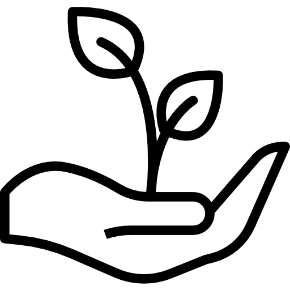 På Langeland SFO skal me lære barna å ta vare på naturen. Me skal gjer barna oppmerksame på livet i naturen, og viktigheita av «rein natur». Me skal plukke boss i nærområdet og ha fokus på matsvinn. Me skal kjøpe kvalitetsleiker som held lenge, og lære barna å ta vare på leiker og utstyr som me har på SFO. Me skal ha fokus på gjenbruksmateriale som til dømes eggekartong, stein og rekved, og leggja til rette for leik med papp og kartong.MånadSosialt målAktivitetarAugustBli tryggFå venerNamneleikarBli trygg på inne og ute-områdetSeptemberSnakke om korleis du har det på SFOTur i nærområdetLage vennskapstrePlukke nøtterOktoberTa med alle i leikFange haustbladMale haustbileteBruke bilblioteketNovemberGje rosLage pepperkakehusLage julegåverBruke biblioteketDesemberTa vare på kvarandreAdventskalenderGrautfestJuleaktivitetarJanuarVera ein god venLage snøkrystallarLage snømennLeik i snøenFebruarSnakke fint til kvarandreLage rytmeinstrumentKarnevalMarsVera hjelpsamLage påskepyntPåske-egg jaktAprilEg ryddar etter leik, og eg held orden i tinga mineSå frøRydda i SFO bedUteaktivitetMaiEg bryr meg om andreAktivitetsdag på Langelandsbanen17. mai leikarLage flagg og 17. maipyntJuniBli kjend på ny SFO-avdelingGrilling i EldøysjøenSommaraktivitetarSommarfest for Stor SFOJane ØstremSFO-leiarAvdelingsleiar 1. trinn SFOBarnehagelærar og lærarKari YttredalAvdelingsleiar Stor SFOBarne og UngdomsarbeidarAnette Fossås LindkvistAvdelingsleiar 2. trinn SFOBarne og UngdomsarbeidarHanna KarlsenBarnehagelærarAstrid SkålevikBarne og UngdomsarbeidarBodil DrønenBarne og UngdomsarbeidarSiri PresthaugBarne og UngdomsarbeidarHenriette MehammerBarne og UngdomsarbeidarNina Barek SørliFagarbeidarAnne Kari Dale HatlevikAssistentTalat BathathoAssistentHelga VästerlundAssistentOle Kristian DybvikAssistentTorill HaslumAssistentEdith Veseth SaueAssistentHanna FossåsAssistent